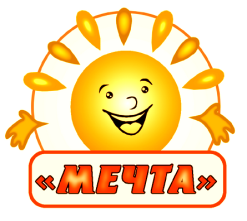 УТВЕРЖДАЮГлавный врач ГСКУ ЛОДС «Мечта»__________________ М. А. Мочалова«____» ___________________2020 г.ГРАФИКзаездов детей на 2020 год№заездаОтделенияОтделенияОтделенияОтделения№заездаПедиатрическое отделение №3(от 3 до 8 лет)Педиатрическое отделение №4(от 8 до 15 лет)Педиатрическое отделение №1(от 8 до 15 лет)Педиатрическое отделение №2(от 8 до 15 лет)1заезд02.01.2020г.02.01.2020г.03.01.2020г.03.01.2020г.выезд18.01.2020г.18.01.2020г.18.01.2020г.18.01.2020г.2заезд20.01.2020г.20.01.2020г.21.01.2020г.21.01.2020г.выезд08.02.2020г.08.02.2020г.08.02.2020г.08.02.2020г.3заезд10.02.2020г.10.02.2020г.11.02.2020г.11.02.2020г.выезд29.02.2020г.29.02.2020г.29.02.2020г.29.02.2020г.4заезд02.03.2020г.02.03.2020г.03.03.2020г.03.03.2020г.выезд21.03.2020г.21.03.2020г.21.03.2020г.21.03.2020г.5заезд23.03.2020г.23.03.2020г.23.03.2020г.23.03.2020г.выезд11.04.2020г.11.04.2020г.11.04.2020г.11.04.2020г.6заезд27.07.2020г.27.07.2020г.27.07.2020г.27.07.2020г.выезд10.08.2020г.10.08.2020г.10.08.2020г.10.08.2020г.7заезд12.08.2020г.12.08.2020г.12.08.2020г.12.08.2020г.выезд26.08.2020г.26.08.2020г.26.08.2020г.26.08.2020г.8заезд28.08.2020г.28.08.2020г.28.08.2020г.28.08.2020г.выезд11.09.2020г.11.09.2020г.11.09.2020г.11.09.2020г.9заезд14.09.2020г.14.09.2020г.14.09.2020г.14.09.2020г.выезд27.09.2020г.27.09.2020г.27.09.2020г.27.09.2020г.10заезд29.09.2020г.29.09.2020г.29.09.2020г.29.09.2020г.выезд19.10.2020г.19.10.2020г.19.10.2020г.19.10.2020г.11заезд24.10.2020г.24.10.2020г.24.10.2020г.24.10.2020г.выезд07.11.2020г.07.11.2020г.07.11.2020г.07.11.2020г.12заезд08.11.2020г.08.11.2020г.08.11.2020г.08.11.2020г.выезд22.11.2020г.22.11.2020г.22.11.2020г.22.11.2020г.13заезд26.11.2020г.26.11.2020г.26.11.2020г.26.11.2020г.выезд10.12.2020г.10.12.2020г.10.12.2020г.10.12.2020г.14заезд12.12.2020г.12.12.2020г.12.12.2020г.12.12.2020г.выезд26.12.2020г.26.12.2020г.26.12.2020г.26.12.2020г.